Name _____________________________		Date _________________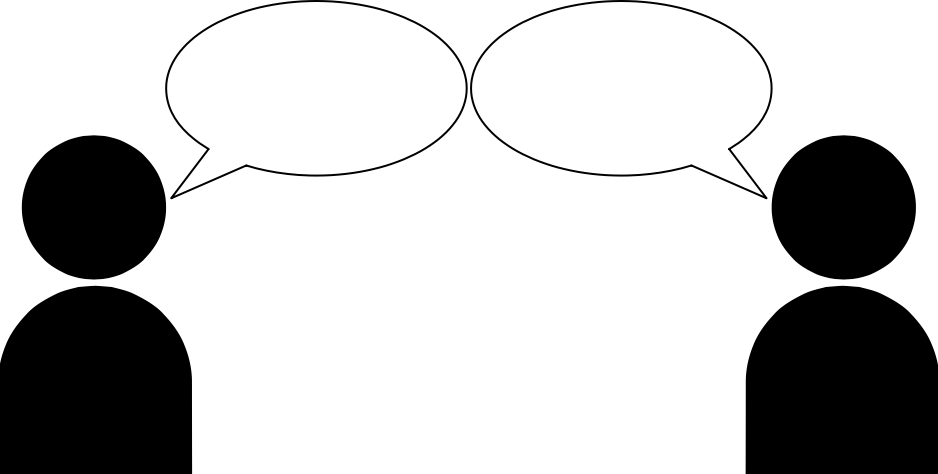 Different IdeasKat thinks that 1.999 rounded to the nearest hundredth is 2. Emilia thinks 1.999 rounded to the nearest hundredth is 1.99. Who do you agree with? Explain your answer and include evidence.